Strategy Selection, Implementation, and AnalysisGuiding Questions for Executing your Continuous Improvement PlanDIRECTIONS: Think back to the strategies you listed last spring. Plot the strategies you are continuing with this school year as part of your continuous improvement plan. 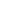 Reflect: What have you done/plan to do to ensure that your current strategies are having the intended effect? Reflect: How do the strategies being implemented align with the Design Principles? Strategy ImplementationAlignment - Alignment means that your data, goal, strategy, and measures are aligned. Your data analysis informed and influenced your goal, your goal influenced your strategies, your strategies are research-based and connected to your goal, and you have a mechanism for measuring each strategy and its impact on your goal and data. Reflect: How will you measure and monitor your strategies and impact? Reflect: How will you ensure that your strategy is right for your students?Action Plan - How are you ensuring QFIC for your current work? How will you ensure everyone is involved in this process?Quality - with a high degree of skill, excellence, or effectivenessFidelity - in accordance with the core components; based on findings and/or guidanceIntensity - time; focus and commitment to providing recommended exposureConsistency - in the same way over time, maintain standards for quality, fidelity, and intensityThe 4 Disciplines of Execution Thinking & Planning Sheet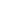 Focus on the wildly important. Act on lead measures (strategies).Keep a compelling scoreboard.Create a cadence of accountability.Focus on the wildly important. What are your wildly important goals? Test Your Goals: Are your goals aligned with your Vision? Are your goals measurable? Are they focused on student outcomes? Are you able to control the outcome? Do you own the result? Are there building goals aligned with your system goals? Does everyone play a part in leveraging the goal? Act on lead measures (strategies). What high-impact strategies do you intend to implement to leverage your Wildly Important Goals? Test Your Strategies: Is each strategy predictive? Meaning, will performing this strategy directly influence your Lag Measure (Goal)? Can each strategy be measured? Is your strategy an ongoing process or is it a one-time activity? How will you ensure: Quality, Fidelity, Intensity, and Consistency? Keep a compelling scoreboard. For each strategy, determine how you will measure progress.Daily? Weekly? Monthly? Who should be tracking progress? What will progress monitoring look like? What level of performance will be needed to drive the Goal? Tips for Keep Score: Make it simple. Make it highly visible.Include lead (strategy measure) and lag measure (goal measure). Make it easy to determine if you are ‘winning’ or ‘losing’. Draft a Scoreboard for one of your Strategies (Lead Measures) measuring either implementation or impact: Create a cadence of accountability. For each strategy you progress monitor, determine your cadence for reviewing the data and making adjustments to the strategy. What should an accountability meeting look like? Report on previous commitments. Review and update your scoreboard. Make commitments for next week. What steps can you take to ensure…all teachers are involved in staying accountable? all teachers feel competent/supported in holding accountability meetings? StrategyQualityFidelityIntensityConsistency